Geografia klasa VIII  26.03.2020r. Temat : W Amazonii.Po lekcji musisz:umieć określić położenie Amazoniiomówić środowisko przyrodnicze Amazoniiprzedstawić cechy klimatu Amazoniipodać przyczynę wysokich rocznych sum opadów w Amazoniiopisać piętrowość wilgotnych lasów równikowychomówić florę i faunę lasów równikowychpodać  kierunki gospodarczego wykorzystania Amazoniiomówić ekologiczne następstwa wylesiania Amazoniiwymienić działania człowieka mające na celu ochronę walorów przyrodniczych Amazonii.Zapoznaj się z tekstem z podręcznika str. 116-121, następnie wykonaj poniższe zadania.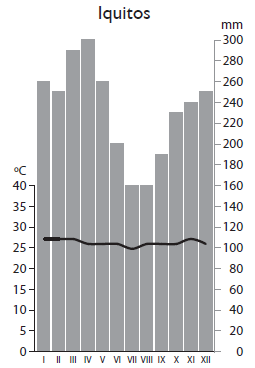 1. Na podstawie klimatogramu podaj trzy cechy klimatu Amazonii. a) _________________________________________________________________ _________________________________________________________________b) _________________________________________________________________ _________________________________________________________________c) _________________________________________________________________ _________________________________________________________________ 2. Podaj objaśnienia terminów użytych w logogryfie. Następnie wyjaśnij znaczenie otrzymanego hasła.       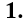 1. _________________________________________________________________________________________________________2. _________________________________________________________________________________________________________3. _________________________________________________________________________________________________________4._________________________________________________________________________________________________________5._________________________________________________________________________________________________________6._________________________________________________________________________________________________________7._________________________________________________________________________________________________________8._________________________________________________________________________________________________________Hasło: _______________________________  ‒  ______________________________________________________________________3. Korzystając z dostępnych źródeł, przeanalizuj problem nadmiernej wycinki wilgotnych lasów równikowych                      w Amazonii i zapisz propozycje jego rozwiązania w postaci metaplanu.Jeśli masz możliwość, wyślij wypełnioną kartę pracy na adres lpajaczkowska@op.plWysyłane prace będą podlegały ocenie. Proszę również o wykonanie ćwiczeń dotyczących tego tematu w Zeszycie ćwiczeń. PozdrawiamL. PajączkowskaCHININA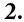 MAHONIWIECJ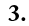 AGUARK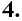 AUCZUKH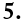 ELIKONIAG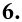 REENPEACEE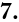 PIFITI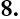 NDIANIEProblem: Nadmierna wycinka lasów AmazoniiProblem: Nadmierna wycinka lasów AmazoniiJak jest?Jak powinno być?Dlaczego nie jest tak, jak powinno być?Dlaczego nie jest tak, jak powinno być?Wnioski – propozycje rozwiązania problemuWnioski – propozycje rozwiązania problemu